Publicado en Madrid el 22/09/2021 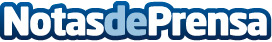 DHL Parcel invertirá 50 millones de euros para renovar sus centros de clasificación de Barcelona y MadridEsta inversión irá destinada, concretamente, a la renovación de sus sistemas de clasificación automáticos, por un equipo de última generación, con un aumento significativo de la capacidad de clasificación de más del 100%, en dos de las principales ubicaciones de DHL Parcel IberiaDatos de contacto:Noelia Perlacia915191005Nota de prensa publicada en: https://www.notasdeprensa.es/dhl-parcel-invertira-50-millones-de-euros-para Categorias: Nacional Finanzas Logística Consumo Industria Automotriz http://www.notasdeprensa.es